SAISINE DE LA COMMISSION CONSULTATIVE PARITAIRELICENCIEMENT POUR INAPTITUDE PHYSIQUE DEFINITIVE AUX FONCTIONSRéférences juridiques :Article 13 du décret n°88-145 du 15 février 1988Article 20 du décret n°2016-1858 du 23 décembre 2016Collectivité : ……………………………………………………………………………………….Courriel : ……………………………………………………………………………………………Téléphone : ……………………………………Personne en charge du dossier : ……………………………………………………………………Situation administrative de l’agent contractuel :Nom et Prénom : ……………………………………Catégorie : ………… Grade : ……………………………………………….  Echelon : …………Fonctions exercées : ………………………………………………………………………………..Type de contrats concernésCDI et CDD dont le terme est postérieur à la date de reclassement formuléeType du contrat de travail :  Contrat de travail à durée indéterminée (CDI), depuis …. /…./………. Contrat de travail à durée déterminée (CDD), depuis …. /…./……….Ancienneté dans la collectivité : ………………………………………………………………………………..Motif du recrutement /article du contrat de travail : ……………………………………………………………………………………………………………Date du début …./…. /……….	Date de fin …./…. /……….                                                               PIÈCES A JOINDRE : Avis du médecin agrée, Le cas échéant, courrier de proposition de reclassement, Le cas échéant, courrier de l’agent renonçant à son reclassement, Courrier de l’autorité territoriale détaillant l’impossibilité de reclassement de l’agent, Copie du (des) contrat(s) de travail de l’agent.NOM - DATE ET SIGNATURE DE L’AUTORITÉ TERRITORIALERappel : les dossiers de saisine de la CCP doivent parvenir au CDG 1 mois avant la séance. Ils peuvent être envoyés par mail : romain.bouat@cdg-12.fr		                                                                                                                CDG12 - Maj 05/02/2024Mentions sur vos droits informatique et libertésLe responsable du traitement est le Centre de Gestion de l’Aveyron représenté par son Président. La base légale de ce traitement est le consentement des personnes. Les différentes questions du formulaire de saisine de l’instance prévoient le recueil facultatif des données. Le traitement ne prévoit pas de prise de décision automatisée. Les destinataires de tout ou partie des données sont : le service interne du centre de gestion en charge du Pôle ressources humaines et conseil statutaire.Ces données seront conservées en gestion courante au maximum pendant 15 mois puis en archivage intermédiaire dans le dossier individuel de l’agent 80 ans à compter de sa date de naissance.Vous disposez des droits d’accès, de rectification, d’effacement, de limitation et de retrait du consentement du traitement des données à caractère personnel vous concernant.Pour exercer vos droits ou pour toute question sur le traitement de vos données dans ce dispositif, vous pouvez contacter le référent RGPD du CDG 12 :- par mail : archiviste@cdg-12.fr- par voie postale : Centre de Gestion de l’Aveyron à l’attention du référent RGPD,Immeuble Le Sérial - 10 rue du Faubourg Lo Barri -12000 RODEZSi vous estimez, après avoir contacté le CDG 12, que vos droits informatique et libertés ne sont pas respectés, vous pouvez adresser une réclamation auprès de la CNIL, via leur formulaire en ligne sur le site Internet www.cnil.fr.Rappel : les dossiers de saisine de la CCP doivent parvenir au CDG 1 mois avant la séance. Ils peuvent être envoyés par mail : romain.bouat@cdg-12.fr		                                                                                                                CDG12 - Maj 05/02/2024COMITE SOCIAL TERRITORIAL DEPARTEMENTALCENTRE DE GESTION DE L’AVEYRONImmeuble Le Sérial – 10 rue Faubourg Lo Barry – Saint-Cyrice Etoile - 12000 RODEZTél : 05 65 73 02 57 (ligne directe) – romain.bouat@cdg-12.frCOMITE SOCIAL TERRITORIAL DEPARTEMENTALCENTRE DE GESTION DE L’AVEYRONImmeuble Le Sérial – 10 rue Faubourg Lo Barry – Saint-Cyrice Etoile - 12000 RODEZTél : 05 65 73 02 57 (ligne directe) – romain.bouat@cdg-12.fr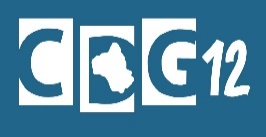 